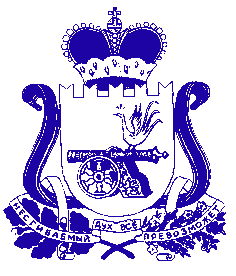 Администрация муниципального образования «Сафоновский район» Смоленской областиПОСТАНОВЛЕНИЕот 26.03.2020 № 355 Руководствуясь порядком разработки и утверждении Административного регламента, утвержденного постановлением Администрации муниципального образования «Сафоновский район» Смоленской области от 06.06.2012 № 700»,             в редакции постановления Администрации муниципального образования «Сафоновский район» Смоленской области от 12.11.2012 №1515, руководствуясь Уставом муниципального образования «Сафоновский район» Смоленской области Администрация муниципального образования «Сафоновский район» Смоленской областиПОСТАНОВЛЯЕТ: 1. Внести в приложение № 2 к Административному регламенту предоставления комитетом по имуществу, градостроительству и землепользованию Администрации муниципального образования «Сафоновский район» Смоленской области муниципальной услуги «Приватизация жилищного фонда, расположенного на территории муниципального образования Сафоновский район Смоленской области», утвержденному постановлением Администрации муниципального образования «Сафоновский район» Смоленской области от 24.09.2013 № 1193 (в редакции постановления Администрации муниципального образования «Сафоновский район» Смоленской области                    от 01.12.2017 № 1523), следующее изменение: после слов «Число комнат _____» добавить слова: «Стоимость квартиры (жилого дома) (инвентаризационно-оценочная, кадастровая, рыночная) по состоянию на _______ составляет __________ рублей».2. Внести в приложение № 3 вышеуказанного Административного регламента изменение, изложив пункт 2 Договора о бесплатной передаче в собственность граждан, занимаемых квартир (жилых домов) в государственном и муниципальном жилищном фонде в следующей редакции: «2. Стоимость квартиры (жилого дома) (инвентаризационно-оценочная, кадастровая, рыночная) по состоянию на _______ составляет __________ рублей».3. Считать настоящее постановление неотъемлемой частью постановления Администрации муниципального образования «Сафоновский район» Смоленской области от 24.09.2013 № 1193 «Об утверждении Административного регламента предоставления комитетом по имуществу, градостроительству и землепользованию Администрации муниципального образования «Сафоновский район» Смоленской области муниципальной услуги «Приватизация жилищного фонда, расположенного на территории муниципального образования  Сафоновский район Смоленской области» в новой редакции».4.  Опубликовать настоящее постановление на официальном сайте Администрации муниципального образования «Сафоновский район» Смоленской области в информационно-телекоммуникационной сети Интернет.И.п. Главы муниципального образования «Сафоновский район» Смоленской области				     Н.Н.ГолоскокО внесении изменений в Административный регламент предоставления комитетом по имуществу, градостроительству и землепользованию Администрации муниципального образования «Сафоновский район» Смоленской области муниципальной услуги «Приватизация жилищного фонда, расположенного на территории муниципального образования Сафоновский район Смоленской области